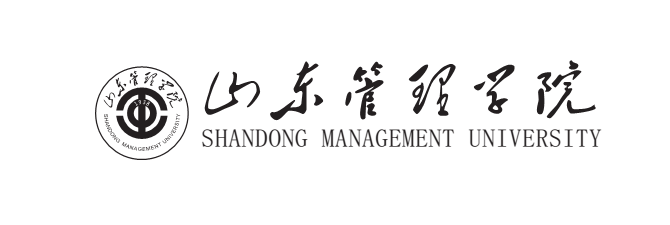 实验（训）教学大纲课程代码   ：＿＿＿＿＿＿＿课程名称   ：＿＿＿＿＿＿＿开课实验室 ：＿＿＿＿＿＿＿制  定 人  ：＿＿＿＿＿＿＿审  定 人  ：＿＿＿＿＿＿＿                制订日期   ：＿＿＿＿＿＿＿     年    月    日一、实验(训)教学目的与要求：（约100～150汉字）通过本实验(训)，应使学生掌握各种电量及非电量的测量原理及基本测量方法，同时了解计算机检测系统的组成及对所测量数据的处理方法。该实验(训)主要为设计型实验(训)，要求学生自己设计实验(训)方案，自己动手组建检测模块，并设计人机交互界面及相关的数据处理算法，以增加对检测技术的感性认识。一、实验(训)教学目的与要求：（约100～150汉字）通过本实验(训)，应使学生掌握各种电量及非电量的测量原理及基本测量方法，同时了解计算机检测系统的组成及对所测量数据的处理方法。该实验(训)主要为设计型实验(训)，要求学生自己设计实验(训)方案，自己动手组建检测模块，并设计人机交互界面及相关的数据处理算法，以增加对检测技术的感性认识。一、实验(训)教学目的与要求：（约100～150汉字）通过本实验(训)，应使学生掌握各种电量及非电量的测量原理及基本测量方法，同时了解计算机检测系统的组成及对所测量数据的处理方法。该实验(训)主要为设计型实验(训)，要求学生自己设计实验(训)方案，自己动手组建检测模块，并设计人机交互界面及相关的数据处理算法，以增加对检测技术的感性认识。一、实验(训)教学目的与要求：（约100～150汉字）通过本实验(训)，应使学生掌握各种电量及非电量的测量原理及基本测量方法，同时了解计算机检测系统的组成及对所测量数据的处理方法。该实验(训)主要为设计型实验(训)，要求学生自己设计实验(训)方案，自己动手组建检测模块，并设计人机交互界面及相关的数据处理算法，以增加对检测技术的感性认识。一、实验(训)教学目的与要求：（约100～150汉字）通过本实验(训)，应使学生掌握各种电量及非电量的测量原理及基本测量方法，同时了解计算机检测系统的组成及对所测量数据的处理方法。该实验(训)主要为设计型实验(训)，要求学生自己设计实验(训)方案，自己动手组建检测模块，并设计人机交互界面及相关的数据处理算法，以增加对检测技术的感性认识。一、实验(训)教学目的与要求：（约100～150汉字）通过本实验(训)，应使学生掌握各种电量及非电量的测量原理及基本测量方法，同时了解计算机检测系统的组成及对所测量数据的处理方法。该实验(训)主要为设计型实验(训)，要求学生自己设计实验(训)方案，自己动手组建检测模块，并设计人机交互界面及相关的数据处理算法，以增加对检测技术的感性认识。一、实验(训)教学目的与要求：（约100～150汉字）通过本实验(训)，应使学生掌握各种电量及非电量的测量原理及基本测量方法，同时了解计算机检测系统的组成及对所测量数据的处理方法。该实验(训)主要为设计型实验(训)，要求学生自己设计实验(训)方案，自己动手组建检测模块，并设计人机交互界面及相关的数据处理算法，以增加对检测技术的感性认识。一、实验(训)教学目的与要求：（约100～150汉字）通过本实验(训)，应使学生掌握各种电量及非电量的测量原理及基本测量方法，同时了解计算机检测系统的组成及对所测量数据的处理方法。该实验(训)主要为设计型实验(训)，要求学生自己设计实验(训)方案，自己动手组建检测模块，并设计人机交互界面及相关的数据处理算法，以增加对检测技术的感性认识。一、实验(训)教学目的与要求：（约100～150汉字）通过本实验(训)，应使学生掌握各种电量及非电量的测量原理及基本测量方法，同时了解计算机检测系统的组成及对所测量数据的处理方法。该实验(训)主要为设计型实验(训)，要求学生自己设计实验(训)方案，自己动手组建检测模块，并设计人机交互界面及相关的数据处理算法，以增加对检测技术的感性认识。一、实验(训)教学目的与要求：（约100～150汉字）通过本实验(训)，应使学生掌握各种电量及非电量的测量原理及基本测量方法，同时了解计算机检测系统的组成及对所测量数据的处理方法。该实验(训)主要为设计型实验(训)，要求学生自己设计实验(训)方案，自己动手组建检测模块，并设计人机交互界面及相关的数据处理算法，以增加对检测技术的感性认识。一、实验(训)教学目的与要求：（约100～150汉字）通过本实验(训)，应使学生掌握各种电量及非电量的测量原理及基本测量方法，同时了解计算机检测系统的组成及对所测量数据的处理方法。该实验(训)主要为设计型实验(训)，要求学生自己设计实验(训)方案，自己动手组建检测模块，并设计人机交互界面及相关的数据处理算法，以增加对检测技术的感性认识。一、实验(训)教学目的与要求：（约100～150汉字）通过本实验(训)，应使学生掌握各种电量及非电量的测量原理及基本测量方法，同时了解计算机检测系统的组成及对所测量数据的处理方法。该实验(训)主要为设计型实验(训)，要求学生自己设计实验(训)方案，自己动手组建检测模块，并设计人机交互界面及相关的数据处理算法，以增加对检测技术的感性认识。一、实验(训)教学目的与要求：（约100～150汉字）通过本实验(训)，应使学生掌握各种电量及非电量的测量原理及基本测量方法，同时了解计算机检测系统的组成及对所测量数据的处理方法。该实验(训)主要为设计型实验(训)，要求学生自己设计实验(训)方案，自己动手组建检测模块，并设计人机交互界面及相关的数据处理算法，以增加对检测技术的感性认识。一、实验(训)教学目的与要求：（约100～150汉字）通过本实验(训)，应使学生掌握各种电量及非电量的测量原理及基本测量方法，同时了解计算机检测系统的组成及对所测量数据的处理方法。该实验(训)主要为设计型实验(训)，要求学生自己设计实验(训)方案，自己动手组建检测模块，并设计人机交互界面及相关的数据处理算法，以增加对检测技术的感性认识。一、实验(训)教学目的与要求：（约100～150汉字）通过本实验(训)，应使学生掌握各种电量及非电量的测量原理及基本测量方法，同时了解计算机检测系统的组成及对所测量数据的处理方法。该实验(训)主要为设计型实验(训)，要求学生自己设计实验(训)方案，自己动手组建检测模块，并设计人机交互界面及相关的数据处理算法，以增加对检测技术的感性认识。一、实验(训)教学目的与要求：（约100～150汉字）通过本实验(训)，应使学生掌握各种电量及非电量的测量原理及基本测量方法，同时了解计算机检测系统的组成及对所测量数据的处理方法。该实验(训)主要为设计型实验(训)，要求学生自己设计实验(训)方案，自己动手组建检测模块，并设计人机交互界面及相关的数据处理算法，以增加对检测技术的感性认识。一、实验(训)教学目的与要求：（约100～150汉字）通过本实验(训)，应使学生掌握各种电量及非电量的测量原理及基本测量方法，同时了解计算机检测系统的组成及对所测量数据的处理方法。该实验(训)主要为设计型实验(训)，要求学生自己设计实验(训)方案，自己动手组建检测模块，并设计人机交互界面及相关的数据处理算法，以增加对检测技术的感性认识。一、实验(训)教学目的与要求：（约100～150汉字）通过本实验(训)，应使学生掌握各种电量及非电量的测量原理及基本测量方法，同时了解计算机检测系统的组成及对所测量数据的处理方法。该实验(训)主要为设计型实验(训)，要求学生自己设计实验(训)方案，自己动手组建检测模块，并设计人机交互界面及相关的数据处理算法，以增加对检测技术的感性认识。一、实验(训)教学目的与要求：（约100～150汉字）通过本实验(训)，应使学生掌握各种电量及非电量的测量原理及基本测量方法，同时了解计算机检测系统的组成及对所测量数据的处理方法。该实验(训)主要为设计型实验(训)，要求学生自己设计实验(训)方案，自己动手组建检测模块，并设计人机交互界面及相关的数据处理算法，以增加对检测技术的感性认识。二、实验(训)项目与主要内容：二、实验(训)项目与主要内容：二、实验(训)项目与主要内容：二、实验(训)项目与主要内容：二、实验(训)项目与主要内容：二、实验(训)项目与主要内容：二、实验(训)项目与主要内容：二、实验(训)项目与主要内容：二、实验(训)项目与主要内容：二、实验(训)项目与主要内容：二、实验(训)项目与主要内容：二、实验(训)项目与主要内容：二、实验(训)项目与主要内容：二、实验(训)项目与主要内容：二、实验(训)项目与主要内容：二、实验(训)项目与主要内容：二、实验(训)项目与主要内容：二、实验(训)项目与主要内容：二、实验(训)项目与主要内容：序号序号实 验 项 目 名 称实 验 项 目 名 称实 验 项 目 名 称实 验 项 目 名 称实 验 项 目 名 称学时主 要 内 容主 要 内 容主 要 内 容主 要 内 容主 要 内 容主 要 内 容主 要 内 容实验类型每组人数每组人数每组人数11电量参数的测量电量参数的测量电量参数的测量电量参数的测量电量参数的测量6三相电流、三相电压的测量；有功功率、无功功率、功率因数的测量；电度数的测量；隔离开关、继电器触点状态的测量；界面的设计；三相电流、三相电压的测量；有功功率、无功功率、功率因数的测量；电度数的测量；隔离开关、继电器触点状态的测量；界面的设计；三相电流、三相电压的测量；有功功率、无功功率、功率因数的测量；电度数的测量；隔离开关、继电器触点状态的测量；界面的设计；三相电流、三相电压的测量；有功功率、无功功率、功率因数的测量；电度数的测量；隔离开关、继电器触点状态的测量；界面的设计；三相电流、三相电压的测量；有功功率、无功功率、功率因数的测量；电度数的测量；隔离开关、继电器触点状态的测量；界面的设计；三相电流、三相电压的测量；有功功率、无功功率、功率因数的测量；电度数的测量；隔离开关、继电器触点状态的测量；界面的设计；三相电流、三相电压的测量；有功功率、无功功率、功率因数的测量；电度数的测量；隔离开关、继电器触点状态的测量；界面的设计；设计22非电量的测量（一）非电量的测量（一）非电量的测量（一）非电量的测量（一）非电量的测量（一）4熟悉组态软件；温度的测量；湿度的测量；测量算法的设计熟悉组态软件；温度的测量；湿度的测量；测量算法的设计熟悉组态软件；温度的测量；湿度的测量；测量算法的设计熟悉组态软件；温度的测量；湿度的测量；测量算法的设计熟悉组态软件；温度的测量；湿度的测量；测量算法的设计熟悉组态软件；温度的测量；湿度的测量；测量算法的设计熟悉组态软件；温度的测量；湿度的测量；测量算法的设计设计333非电量的测量（二）非电量的测量（二）非电量的测量（二）非电量的测量（二）6转速的测量；压力的测量；流量的测量；用组态软件设计采集与处理界面转速的测量；压力的测量；流量的测量；用组态软件设计采集与处理界面转速的测量；压力的测量；流量的测量；用组态软件设计采集与处理界面转速的测量；压力的测量；流量的测量；用组态软件设计采集与处理界面转速的测量；压力的测量；流量的测量；用组态软件设计采集与处理界面转速的测量；压力的测量；流量的测量；用组态软件设计采集与处理界面转速的测量；压力的测量；流量的测量；用组态软件设计采集与处理界面设计444555三、基本设备与器材配置三、基本设备与器材配置三、基本设备与器材配置三、基本设备与器材配置三、基本设备与器材配置三、基本设备与器材配置三、基本设备与器材配置三、基本设备与器材配置三、基本设备与器材配置三、基本设备与器材配置三、基本设备与器材配置三、基本设备与器材配置三、基本设备与器材配置三、基本设备与器材配置三、基本设备与器材配置三、基本设备与器材配置三、基本设备与器材配置三、基本设备与器材配置三、基本设备与器材配置三、基本设备与器材配置序号序号序号仪器名称仪器名称仪器名称仪器名称仪器名称仪器名称现有数量序号序号仪器名称仪器名称仪器名称仪器名称现有数量现有数量现有数量现有数量111772228833399444101055511116661212四、实验(训)说明：四、实验(训)说明：四、实验(训)说明：四、实验(训)说明：四、实验(训)说明：四、实验(训)说明：四、实验(训)说明：四、实验(训)说明：四、实验(训)说明：四、实验(训)说明：四、实验(训)说明：四、实验(训)说明：四、实验(训)说明：四、实验(训)说明：四、实验(训)说明：四、实验(训)说明：四、实验(训)说明：四、实验(训)说明：四、实验(训)说明：四、实验(训)说明：课程总学分（学分）课程总学分（学分）课程总学分（学分）课程总学分（学分）课程总学分（学分）实验(训)学时数（学时）实验(训)学时数（学时）实验(训)学时数（学时）实验(训)项目数（个）实验(训)项目数（个）实验(训)项目数（个）实验(训)项目数（个）课程类别课程类别课程类别课程类别通识教育□     专业必修□      专业选修□     集中实践环节□通识教育□     专业必修□      专业选修□     集中实践环节□通识教育□     专业必修□      专业选修□     集中实践环节□通识教育□     专业必修□      专业选修□     集中实践环节□通识教育□     专业必修□      专业选修□     集中实践环节□通识教育□     专业必修□      专业选修□     集中实践环节□通识教育□     专业必修□      专业选修□     集中实践环节□通识教育□     专业必修□      专业选修□     集中实践环节□通识教育□     专业必修□      专业选修□     集中实践环节□通识教育□     专业必修□      专业选修□     集中实践环节□通识教育□     专业必修□      专业选修□     集中实践环节□通识教育□     专业必修□      专业选修□     集中实践环节□通识教育□     专业必修□      专业选修□     集中实践环节□通识教育□     专业必修□      专业选修□     集中实践环节□通识教育□     专业必修□      专业选修□     集中实践环节□通识教育□     专业必修□      专业选修□     集中实践环节□实验(训)类别实验(训)类别实验(训)类别实验(训)类别独立设课实验(训)□    课程内实验(训)□    集中综合实验(训)□独立设课实验(训)□    课程内实验(训)□    集中综合实验(训)□独立设课实验(训)□    课程内实验(训)□    集中综合实验(训)□独立设课实验(训)□    课程内实验(训)□    集中综合实验(训)□独立设课实验(训)□    课程内实验(训)□    集中综合实验(训)□独立设课实验(训)□    课程内实验(训)□    集中综合实验(训)□独立设课实验(训)□    课程内实验(训)□    集中综合实验(训)□独立设课实验(训)□    课程内实验(训)□    集中综合实验(训)□独立设课实验(训)□    课程内实验(训)□    集中综合实验(训)□独立设课实验(训)□    课程内实验(训)□    集中综合实验(训)□独立设课实验(训)□    课程内实验(训)□    集中综合实验(训)□独立设课实验(训)□    课程内实验(训)□    集中综合实验(训)□独立设课实验(训)□    课程内实验(训)□    集中综合实验(训)□独立设课实验(训)□    课程内实验(训)□    集中综合实验(训)□独立设课实验(训)□    课程内实验(训)□    集中综合实验(训)□独立设课实验(训)□    课程内实验(训)□    集中综合实验(训)□考核方式考核方式考核方式考核方式实验(训)报告□     操作技能□     试卷□      日常表现□      面试□实验(训)报告□     操作技能□     试卷□      日常表现□      面试□实验(训)报告□     操作技能□     试卷□      日常表现□      面试□实验(训)报告□     操作技能□     试卷□      日常表现□      面试□实验(训)报告□     操作技能□     试卷□      日常表现□      面试□实验(训)报告□     操作技能□     试卷□      日常表现□      面试□实验(训)报告□     操作技能□     试卷□      日常表现□      面试□实验(训)报告□     操作技能□     试卷□      日常表现□      面试□实验(训)报告□     操作技能□     试卷□      日常表现□      面试□实验(训)报告□     操作技能□     试卷□      日常表现□      面试□实验(训)报告□     操作技能□     试卷□      日常表现□      面试□实验(训)报告□     操作技能□     试卷□      日常表现□      面试□实验(训)报告□     操作技能□     试卷□      日常表现□      面试□实验(训)报告□     操作技能□     试卷□      日常表现□      面试□实验(训)报告□     操作技能□     试卷□      日常表现□      面试□实验(训)报告□     操作技能□     试卷□      日常表现□      面试□适用专业：电气工程及其自动化适用专业：电气工程及其自动化适用专业：电气工程及其自动化适用专业：电气工程及其自动化适用专业：电气工程及其自动化适用专业：电气工程及其自动化适用专业：电气工程及其自动化适用专业：电气工程及其自动化适用专业：电气工程及其自动化适用专业：电气工程及其自动化适用专业：电气工程及其自动化适用专业：电气工程及其自动化适用专业：电气工程及其自动化适用专业：电气工程及其自动化适用专业：电气工程及其自动化适用专业：电气工程及其自动化适用专业：电气工程及其自动化适用专业：电气工程及其自动化适用专业：电气工程及其自动化适用专业：电气工程及其自动化实验(训)教材及参考书：（格式为: 著者. 书名[M]. 版本(第1版不注). 出版地：出版者, 出版时间） 1.潘新民, 王燕芳. 微型计算机控制技术[M], 第2版. 北京: 电子工业出版社, 2003.4实验(训)教材及参考书：（格式为: 著者. 书名[M]. 版本(第1版不注). 出版地：出版者, 出版时间） 1.潘新民, 王燕芳. 微型计算机控制技术[M], 第2版. 北京: 电子工业出版社, 2003.4实验(训)教材及参考书：（格式为: 著者. 书名[M]. 版本(第1版不注). 出版地：出版者, 出版时间） 1.潘新民, 王燕芳. 微型计算机控制技术[M], 第2版. 北京: 电子工业出版社, 2003.4实验(训)教材及参考书：（格式为: 著者. 书名[M]. 版本(第1版不注). 出版地：出版者, 出版时间） 1.潘新民, 王燕芳. 微型计算机控制技术[M], 第2版. 北京: 电子工业出版社, 2003.4实验(训)教材及参考书：（格式为: 著者. 书名[M]. 版本(第1版不注). 出版地：出版者, 出版时间） 1.潘新民, 王燕芳. 微型计算机控制技术[M], 第2版. 北京: 电子工业出版社, 2003.4实验(训)教材及参考书：（格式为: 著者. 书名[M]. 版本(第1版不注). 出版地：出版者, 出版时间） 1.潘新民, 王燕芳. 微型计算机控制技术[M], 第2版. 北京: 电子工业出版社, 2003.4实验(训)教材及参考书：（格式为: 著者. 书名[M]. 版本(第1版不注). 出版地：出版者, 出版时间） 1.潘新民, 王燕芳. 微型计算机控制技术[M], 第2版. 北京: 电子工业出版社, 2003.4实验(训)教材及参考书：（格式为: 著者. 书名[M]. 版本(第1版不注). 出版地：出版者, 出版时间） 1.潘新民, 王燕芳. 微型计算机控制技术[M], 第2版. 北京: 电子工业出版社, 2003.4实验(训)教材及参考书：（格式为: 著者. 书名[M]. 版本(第1版不注). 出版地：出版者, 出版时间） 1.潘新民, 王燕芳. 微型计算机控制技术[M], 第2版. 北京: 电子工业出版社, 2003.4实验(训)教材及参考书：（格式为: 著者. 书名[M]. 版本(第1版不注). 出版地：出版者, 出版时间） 1.潘新民, 王燕芳. 微型计算机控制技术[M], 第2版. 北京: 电子工业出版社, 2003.4实验(训)教材及参考书：（格式为: 著者. 书名[M]. 版本(第1版不注). 出版地：出版者, 出版时间） 1.潘新民, 王燕芳. 微型计算机控制技术[M], 第2版. 北京: 电子工业出版社, 2003.4实验(训)教材及参考书：（格式为: 著者. 书名[M]. 版本(第1版不注). 出版地：出版者, 出版时间） 1.潘新民, 王燕芳. 微型计算机控制技术[M], 第2版. 北京: 电子工业出版社, 2003.4实验(训)教材及参考书：（格式为: 著者. 书名[M]. 版本(第1版不注). 出版地：出版者, 出版时间） 1.潘新民, 王燕芳. 微型计算机控制技术[M], 第2版. 北京: 电子工业出版社, 2003.4实验(训)教材及参考书：（格式为: 著者. 书名[M]. 版本(第1版不注). 出版地：出版者, 出版时间） 1.潘新民, 王燕芳. 微型计算机控制技术[M], 第2版. 北京: 电子工业出版社, 2003.4实验(训)教材及参考书：（格式为: 著者. 书名[M]. 版本(第1版不注). 出版地：出版者, 出版时间） 1.潘新民, 王燕芳. 微型计算机控制技术[M], 第2版. 北京: 电子工业出版社, 2003.4实验(训)教材及参考书：（格式为: 著者. 书名[M]. 版本(第1版不注). 出版地：出版者, 出版时间） 1.潘新民, 王燕芳. 微型计算机控制技术[M], 第2版. 北京: 电子工业出版社, 2003.4实验(训)教材及参考书：（格式为: 著者. 书名[M]. 版本(第1版不注). 出版地：出版者, 出版时间） 1.潘新民, 王燕芳. 微型计算机控制技术[M], 第2版. 北京: 电子工业出版社, 2003.4实验(训)教材及参考书：（格式为: 著者. 书名[M]. 版本(第1版不注). 出版地：出版者, 出版时间） 1.潘新民, 王燕芳. 微型计算机控制技术[M], 第2版. 北京: 电子工业出版社, 2003.4实验(训)教材及参考书：（格式为: 著者. 书名[M]. 版本(第1版不注). 出版地：出版者, 出版时间） 1.潘新民, 王燕芳. 微型计算机控制技术[M], 第2版. 北京: 电子工业出版社, 2003.4实验(训)教材及参考书：（格式为: 著者. 书名[M]. 版本(第1版不注). 出版地：出版者, 出版时间） 1.潘新民, 王燕芳. 微型计算机控制技术[M], 第2版. 北京: 电子工业出版社, 2003.4所属教研室意见：                                           教研室主任（签字）：                                                        年    月     日所属教研室意见：                                           教研室主任（签字）：                                                        年    月     日所属教研室意见：                                           教研室主任（签字）：                                                        年    月     日所属教研室意见：                                           教研室主任（签字）：                                                        年    月     日所属教研室意见：                                           教研室主任（签字）：                                                        年    月     日所属教研室意见：                                           教研室主任（签字）：                                                        年    月     日所属教研室意见：                                           教研室主任（签字）：                                                        年    月     日所属教研室意见：                                           教研室主任（签字）：                                                        年    月     日所属教研室意见：                                           教研室主任（签字）：                                                        年    月     日所属教研室意见：                                           教研室主任（签字）：                                                        年    月     日所属教研室意见：                                           教研室主任（签字）：                                                        年    月     日所属教研室意见：                                           教研室主任（签字）：                                                        年    月     日所属教研室意见：                                           教研室主任（签字）：                                                        年    月     日所属教研室意见：                                           教研室主任（签字）：                                                        年    月     日所属教研室意见：                                           教研室主任（签字）：                                                        年    月     日所属教研室意见：                                           教研室主任（签字）：                                                        年    月     日所属教研室意见：                                           教研室主任（签字）：                                                        年    月     日所属教研室意见：                                           教研室主任（签字）：                                                        年    月     日所属教研室意见：                                           教研室主任（签字）：                                                        年    月     日所属教研室意见：                                           教研室主任（签字）：                                                        年    月     日学院（中心）意见：                                                    分管院长（签字）：          （盖章）                                                            年    月     日学院（中心）意见：                                                    分管院长（签字）：          （盖章）                                                            年    月     日学院（中心）意见：                                                    分管院长（签字）：          （盖章）                                                            年    月     日学院（中心）意见：                                                    分管院长（签字）：          （盖章）                                                            年    月     日学院（中心）意见：                                                    分管院长（签字）：          （盖章）                                                            年    月     日学院（中心）意见：                                                    分管院长（签字）：          （盖章）                                                            年    月     日学院（中心）意见：                                                    分管院长（签字）：          （盖章）                                                            年    月     日学院（中心）意见：                                                    分管院长（签字）：          （盖章）                                                            年    月     日学院（中心）意见：                                                    分管院长（签字）：          （盖章）                                                            年    月     日学院（中心）意见：                                                    分管院长（签字）：          （盖章）                                                            年    月     日学院（中心）意见：                                                    分管院长（签字）：          （盖章）                                                            年    月     日学院（中心）意见：                                                    分管院长（签字）：          （盖章）                                                            年    月     日学院（中心）意见：                                                    分管院长（签字）：          （盖章）                                                            年    月     日学院（中心）意见：                                                    分管院长（签字）：          （盖章）                                                            年    月     日学院（中心）意见：                                                    分管院长（签字）：          （盖章）                                                            年    月     日学院（中心）意见：                                                    分管院长（签字）：          （盖章）                                                            年    月     日学院（中心）意见：                                                    分管院长（签字）：          （盖章）                                                            年    月     日学院（中心）意见：                                                    分管院长（签字）：          （盖章）                                                            年    月     日学院（中心）意见：                                                    分管院长（签字）：          （盖章）                                                            年    月     日学院（中心）意见：                                                    分管院长（签字）：          （盖章）                                                            年    月     日